Габаритный чертеж корпуса 5142.48-В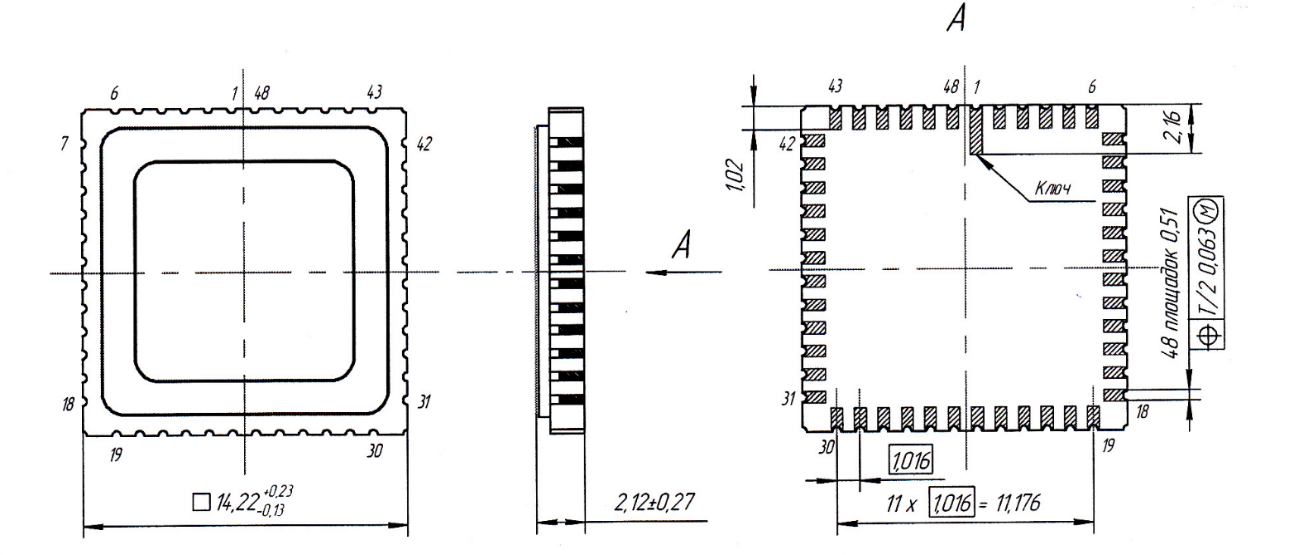 